- 1-	PROYECTO PARA APROBACION CGASTO S.14 de Septiembre dt 2017H AYUN TAMIENTO MUNICIPALPR ESEN TE .EL QUE SUSCRIBE L.C.P. SIXTO ALEJANDRO VILLALOBOS CRU CON EL CARÁCTER DE FUNCIONARIO ENCARGADO DE LA HACIENDA MUNICIPAL, EN EL H AYUNTAMIENTO CONSTITUCIONAL DE SAN J UAN DE LOS LAGOS,JALISCO. ..Por este medio, propongo para sr1 análisis y aprobación el pago por los gastos originados  de  varias ofitinas de la Presidencia Municipal, en laforma   que se detalla a contin11ación:1.  AJ\1PLIACIÓN  DE 2(1 PLANTA Y REMOD ELACIÓN DE BAÑOS OFICINADE  HAOENDA  MUNICD'l1L, por  la cantidad  de $74,586.84  (SETENTA  Y CUATRO MIL QUINIENTOS  OCHEJ\TTA  Y SEIS PESOS  84/100 M.N.). uanterior debido a que el espacio al existe se le hitieron rcmode/ationes para ampliary aptYJ vecbarestos espaciosy ser utilizablespara archivosy mescts de tmbajo.REMODELACION   DE  OFICINA DE  OFICIAIJA  MAYOR, por  fa  cantidad de$128,864.40  (CIENTO  VEINTIOCHO  MIL  OCHOCIENTOS  SESENTA  Y CUATRO PESOS 40/100 M.N ).REMODELACION DE BAÑOS PUBUCOS DE LA PRESIDENCIA MUNICIPAL, por la cantidad de $2,900.00 (DOS MIL NOVECIEN TOS PESOS 00/100 M .N)4. REM ODELACION DE RECEPCION EN OFICINA DEL PRESIDENTE MUNICIPAL, por la ca11tidad de $35,443.80 (TREINTA Y CINCO MIL CUATROCIEN TOS CUAREN TA Y TRES PESOS  80/100 M .N.)De ser aprobatoria su respuesta, éstas erogaciones sedan realizadas de la cuenta desti11ada al Gasto Corriente y contabilizadas en la partida presupuesta/ 351 DE CONSERVA CION Y 1\tJA.l'\JTENIMIENTO   MEN OR DE  INMU EBLE S.-2-	16 enero 20185.  REMODELACION  DE  DIRECCION  DE   SEGURIDAD   PUBUCA MUNICIPAL, por la ca11tidad de $10,948.08 (DIEZ MIL NOVE CIENTOS CUARENTA   Y  OCHO PES OS  08/100 M.N).De ser aprobatoria Sil respuesta esta erogadó11 seria realizada de la menta destinada AL FONDO DE APORTACIONES PARA EL FORTALECIMIENTO SOCIAL MUNICIPAL Y C0l'JTABIUDA DA EN LA PARTIDA PRES UPUESTAL 351DE CONSERVACION Y ÑUlNTENIMIENTO  MENOR   DE   INMUE BLES   DEL   FONDO   DE FORTALECIMIENTO     MUNI CIPALre.rpedo.Sin otro pm1icuiar por  el mommto me despido,  queda11do  en  dispo.rición pa ra Cllalquier duda  alATENTAMENTE:SaJJ ]11a11 de los Lagos, ]aLCC:ARC/-1/V O.'lombr e emiso r:	JOSE DE JESUS RAMOS REYES FC emisor: ·	RARJ641225L Y4-lornbre  receptor:	MUNICIPIO SAN JUAN DE LOS LAGOS FC  receptor :	MSJ871101CKAFollo fisca l:No.de serie del CSD:Lugar, fecha  y  hora de emisión: Efecto  de   comprobante:DCE7BE52·B 108-4408-81F1-09026 5F744 7A0000100000030664172247420 20 17-09-06 20:17:18! IngresoJso CFDI:G03 Gastos en generalFolio y serie:315Régimen fiscal:	612 Personas Fisicas con ActividadesEmpresariales  y  Profesionales:onceptosCva del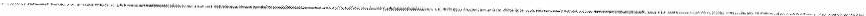 lroductolscrvicio	No. identificación	Cantidnd	Clave unidad	Unidad	Descripción	Valor unitariolmporleOo cu(HliO72101500Servicios de apoyo para la construcciónE48 Unidad	REPARACIÓNde servicio	DE PLAFÓN Y:sERVICIO	LÁMPARALED	2500.00	2500.00(BAÑOS PÚBLICOS),...,_. ..	,.,_ ..	·---·----....... -...-.............. ...... --BaseImpuesto Tir>o factor   Tasa o cuoca	Importe2500.00	IVA	Tvsa. ·,,;.•t,. ,........ .;...0.160000	400.00\1oneda :	MXN Peso Mexicano	Subtotal:	S2.500.00:orma de pago:\1ét odo de pago:03 Transferencia electrónica de fondosPUE Pago en una solaImpuestos TrasladadosIVA	0.160000% S	40000exhibición	TOTAL :	S	2.900 .00rotal con letra :JOS MIL NOVECIENTOS MXN. 001100Sello dig•ta l del CFDI:vh70•m¡JMMka91<X1mNOylz5ltJZOONGIKjqcUHj5r7qb xRvZKmyp7UYyd9joe3Be1Us4U2EC GMnpSzKb9a8 KLOitij7Hr9eEQqcioeiAlD78s¡Qw RGI óSPDOOWU0pS3LB9n0b3   •5qBAOcd5zwjZEe8sEKq9uo1JjiOXqm4::)ello digital del SAT:f5ZWN·MUZHw3KDMPX5PF zpoSMZZ 2v02ysJ+6nf830YmlnXKvgQ48H   hR8hrxsqb98+hemgdl u6$hYm0yyoaS6ehRqlllhSSEugeChfJy09J4e4VrljvGPGPOTf 1N6P3530mD Ev/UdqMt mGZ4dK9BcUIXw dpYalpCXG9zKJSRmVSdppmDXSEDShfXb9aZVk09woXcCT38bDrwsQpuc/9tGIWQLOOuPOMtiRofHrW3rdQPK 1wzFrqdY  X   12•GZrzB8plopW•ZznyxN7 NeWnp3qjcTsx2hQp6QOB!lcUvQrF  +zOLxujzZ 1viHPa+O 1G+cmf2flvv.,.erba  DDzc/fqd3J4t8g::::Cadena Original delcomplemento de certificación digital del SAT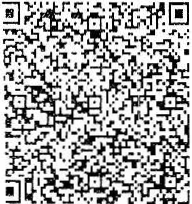 JI  l.1IDCE7BE52  B 100-4408-B 1F1·09D265F744 7Ai20 17·09·06T20 :21:301SAT970 701NN3JVh70•mj.JMMka9 1Oc 1mNOylz5Lt JZOQNGIKJQC UH15r 7qbx RvZKmyp 7L1Yyd9joe3Be1Us4U2ECGMnpSzKb9aBiKLQIIij7Hr9eEQcjcioeiAzD7SsjQzoRGIE  SPOOQWUDpS3  L89nOb3 •5q8AOcd5zwj ZEe8sEKq9uo  1jiQXqm4::IOOOO  10000004032587 4811Folio fiscal :No.de serie del certíficado SATOCE7BE52-B108·44DB·B1F1.090265F7447A00001000000403 258748Fecha y hora de certificación :	2017·09 06 20:21:30RFC del proveedor de certificación:	SAT970701NN3Este documento es una representación impresa de un CFDI	Pagina 1 de 1Nombre eml or: Fe emisor : 'Jombre receptor:JOSE DE JESVS RAMOS REYESRARJ641225L Y4MUNICIPIO SAN JUAN DE LOS LAGOSFolio fiscal:No. de serie dol CSD:Lugar,techa y hora de emisión:69672549-AA56-4AOO-B441  -508A228855160000100000030664172247420 2017-09-0619:37 :13FC receptor:MSJ871101CKAEfecto de com probante:	! IngresoJso CFDI:G03 Gastos en generalFolio y serie:3 12Régimen fiscal:	612 Personas Físicas con ActividadesEmpresariales y Profesionales:onceptosCve delJtOductOiserv icioNo. identificación	CantidadCl ve unidad	Uni!lnd	DescripciónValo r u11itarioImpone	OcscucrHo72101500Servicios de apoyo para la constrlJcciónE48 Unidad de servicioSERVICIODESMANTELAR.MUROS DE 'TABLAROCA. PUERTAS, LAMPARAS, TAPACANTOS  Y MOLDURAS DE MADERA7539.007539.00TRASLADOS	----·-_,.. ,	. -----Base	Impuesto Tipo fac1or  Tasa o cuola	Importe,,.,...,_..,.,'"'t'.,., .,..,,,..,.,,.,¡,, .7539.00	IVA	Tasa	0.160000	1206.2472101500E48 UnidadLIJADO DEServicios de¡¡poyo para laconstrucciónde servicio	PALLAOIOYSERVICIO	PINTURA	13620.00VINÍLICAAPLICADA·-T-R-AS-L-A-DO-S-..-·---"·..--...--),0.--...--...........                  ....-.....13620.0013GZOOO	IVA	Tasa	0.160000	2179.2072101500E48 UnidadPLAFÚN YServicios de apoyo para la construcciónde servicio	CAJILLOS DESERVICIO	TABLAROCA(	12135.00PRIVADO DIRECTORA)12135.00TRA SLADOSw..  ··	......-. 	......   ......Base	Impuesto Tipo t01ctor   T s o cuota	Impone12135 00IVA0. 160000	19416072101500E48 UnidadPLAFON USO:D.E TABLAROCA ,	_Servicios de apoyo para la construcciónde servicio	SERVICIO9905 00¡{AREA COMUN YARCHIVO)9905.00TRASLADOSBase	Jmpuos10 Tipo f actor  Tasa o cuota	Importe9905.00	IVA	Tasa	0.160000	1:;84.60Pagina 1 de 3Nombre emisor:RFC emisor: ·Nombre receptor:JOSE DE JESUS RAMOS REYESRARJ641225LY4MUNICIPIO SAN JUAN DE LOS LAGOSFolio fiscal:No.de serie delCSD:Lugar, fecha y hora de emisión:69672549-AA56·4AD0·844  1-508A228855160000100000030664 172247420 2017-09-0619:37:13FC receptor:MSJ871101CKAEfecto de comprobante:	1  IngresoJso CFOI:G03 Gastos en generalFolio y  serie:Régimen f iscal:312612 Personas Físicas con ActividadesEmpresariales y ProfesionalesCve del-·········----- ·····--·------. ----------··--··------·----- ·--- ·- .......---product<>lscrvicio72101500Servicios deapoyo para laconstrucciónNo, iden1ificación	Cantidad	Clave unidadE48 Unidadde servicioUnldndSERVICIODescripclóll	Valor unitarioFALDONES YCAJILLOS PARALUZ DIRECTA E  3053.00INDIRECTA (ÁREA COMUN)Importe3053.00Ocscuento-TRA-SL-A·D-O·S·-------------- ------BaseImpuesto Tipo laclor   Tasa o cuotaImporte3053.00IVATasa0.160000488.4872101500Servicios de apoyo para la construcciónE48 Unidadde servicio	SERVICIOMUROS DETABLAROCA A   4503.00 DOS CARAS4503.00TRASLADOSBase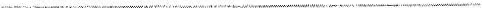 Impuesto Tipo fact or   Tasa o cuotaImporte4503.00	IVA..,..... TasoO. 160000720.4872101500s rvicios de apoyo para la cons trucciónE48 Unidadde servicioSERVICIO. VENTANA DE ALUMINIO COR REDIZA, MUEBLE YMOLDURAS DEMADERA21555.00	21555.00--T-R-AS-LA-D-OS----..  ---------BaseImpuesto Tipo faclor  Tasa o cuota,..'Importe21555.00	IVA    · Tasa0.1600003448.8072101500Servicios de apoyo para la construcciónE48 Unidadde servicioSERVICIO.MUEBLE DETABLAROCA:CON¡ENTREPAÑOS.FOR RADOSCON.F<?.AICA20880.00	20880 .00TRA...S...LA_D_OS.................---··..-·..··.. ., , .................. - •... ·'--·-BaseImpuesto Tipo lactor   Tasa o cuotaImporte2068000	IVA	Tas0.1600003340.8072101500Servicios deE48 Unidadde servicio	SERVICIOINSTALACIÓNELÉCTRICA	17900.00	17900.00(CABLEADO.	.• .·-..  ·-l  <#>M· '-	,. ·•  ·· r VOt d• l'·.•,'ll'o{.(l<·s''	..-   r. ,'>!t,,","  W.O.>-" ',,,.,.,..' •.w,w '"''"'Página2 de 3IIOil)bn Qrnisor: FC 'emisor:'Jombre receptor:FC receptor :JOSE DE JESUS RAMOS REYESRARJ64 1225L Y4MUNICIPIO SAN JUAN DE LOS LAGOSMSJ871101CKAFolio fiscal:No.de serie del CSD:Lugar, fecha y hora de emisión:Efecto de comprobante:69672549-AA56·4ADO-B 44 1-508A228855 16000010000003066417224 7420 2017-09-06 19:37:13!IngresoJso CFDI:	G03 Gastos en generalFolio y  serie:Régimen fiscal:3126 12 Personas Físicas con Actividades Empresariales y ProfesionalesCvc <JCIproduclo/ Gcrvicioapoyo para la construcción---·-··---·-'---M· - ---·--·-- ""•·--·No. icientHicac ión	CaoHi<Ja(J	Clave unidtJd	Unld;od	Descripción	V alor  unitarioMANO DE OBRA,14 OfCOICOS. 7;LÁMPARAS 18w, 2 LÁMPARAS .15w Y TIRASLE O)Importe	OoscuentoMoneda:	MXN Peso Mexicano	Subtotal:	S	111.0-90-.00Forma de pago:	03 Transferencia electrónicade fondosMétodo de pago:	PUE Pago en una solaImpuestos T raslada dosIVA	0.160000%    S 	17.774.40-----exhibiciónTOTAL :	S----------128,86<1.40----Total con letra:CIENTO VEINTIOCHO MIL OCHOC IENTOS SESENTA Y CUATRO MXN, 40/100Sello digital del CFOI:SgZQ HH7XmxNYUX2Qo 1YxOKvEd+PYpOXOUOOY8Hk 1Gjl52sijiQKrnwHjoSq/6X/P+us9rlslznyn EdOJNGmuFLYVclcyFPEx Wio6s2db0a•Yoq   CHZFc'JxWV5 lqOJfkqUGp0p5uH9g/PmQ NScT6j41/DiplgwsOLqvVOzT 2k611k:Sello digita l del SA T:WZWc0!2SRORGWgBqar1KY tb6irVohCPVpeMHZIKu2uODTxGoS+2zkvFz2TqYH/vBX7pkYbXOgrgNsZMfl6h40dk6FIEunfMd3CvzqMt6•RAE2Dp/zOFv1Mgw Ft$cVNCeiZHCcVczW LMVEumzDA3VwzrcC2Vt1brJ6pdqnpPchipC o67dHMITc6+9KhAaMa7aw86NcPG1yPwl3k sz0+9m6kwel9b9C8Vf xr058f5vsVasCpD tlftiE9NzEeokWdwz3r   7XuUzeayGQH3JchbsvK16wpziliFeYvX37sMYIQUp/quW8owbC51uyiRZvMFJxxcCIQmjp   ZA2d7y01uxRhjoAx=Cadena Origina l de l complemento de certificac ió11 digita l de l SAT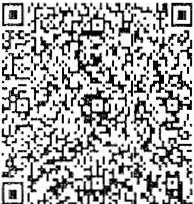 111. 1f69672549·AA56·4A OO·B441-508A 228855 1612017-09·06T  19:56:33(SA T97070 1NN31SgZqHH7Xrnx NYUX20o1YxOKvEd+PYpOXOU00Y6Hk  lGjl52sij10KmwHjbSq/6XIP+us911slznyn  EdDJNGmuF  LYVcfcyFPExWio8s2db0a+YbqLCHZFc3xWV  5tq0JfkqUGpOp5uH9g/PmQNScT6j4t/Oiplgws0LqvVDzT2k611k =i0000 1000000403258 74811Folio fiscal:	69672549-IIA56 4A DO·B441-508A 228855 16No. de s erie del certificado SATFecha y hora de certificación:000010000004032587482017·09·06 19:56:33RFC del proveedor de certificación:	SAT970701NN3Este documento es una representación impresa de un CFDI	Página 3 de 2Nombro Qmiso r;J05E DE JESUS RAMOS REYESFolio f iscal:2165F9DA  AA70-47A8 -A2A2-EEOOED385097RFC emisor:·RARJ641225L Y4No.de serie del eso:	00001000000306641722Nombre receptor :RFC receptor:MUNICIPIO SAN JUAN DE LOS LAGOSMSJ871101CKALugar, fecha y hora de emisión:Efecto de comprobante:47420 2017-09-06 19:18:091  IngresoJso CFDI::::onceptosCva delG03 Gastos en general	Folio y  serie:	311Régimen fiscal:	612 Personas Físicas con ActividadesEmpresariales y Profesionales·--·----..-·-··-- ---·--------·--····-·-··-..·-·-··- -··--·-- --- --··lroductolservicioNo. identificación	Cantid3d	Cla c unidod	UnidndOoscripciónVnlor unitariohnporto	Descu ento72101500Servicios deM .. -.....-· .,.•• , • ••  ·---- · ................................  ,.• • -. ............-·-··-·- ....., .. ..s'uMíÑ1sffio·EE48 UnidadINSTALACIÓN!DE BARRAS Y!? !VIAICAS45000.0045000.004 5000.00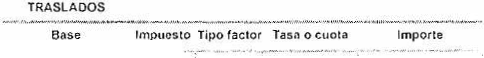 --1-IVA- - .-Ta-sa   t     O.160000    :7200.0072101500.. ·--·...--- ..... ·--· ......-·-----r·--	..  ;d.;--•        ·-----· ....··-----:sÜMINISTRO·E···¡ ·-" ... . .Servicios de 3poyo para la construcción1	de servicio	DINESTFAO A ?CNAS .2700.00.1	,SERVICIO'PARA FORRAR·TAPACANTOS'2700.00TRA SLADOS·-.. ----r - ---·;·-..·--..-·-·---.-	.... --;..   .......!!>:.0?__ .,J.... v:"'_L.!. ....i.. _o:  ? ...J ..... _4   ·0.?..   ....t.... ·-·--· -------r ·-·-·--- ........- -- -----· ·- ·-·¡-iv!Ei3A'oE ·-. ·-- ·:172101500	'Servicios de¡¡poyo para laconstrucción-···- ..... ..._ ........ - · .. -A#     •  -	•........ ·-· ·····-....-.........;............ ..	.,--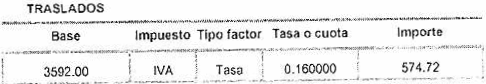 72101500Servicios de?poyo para laconstrucción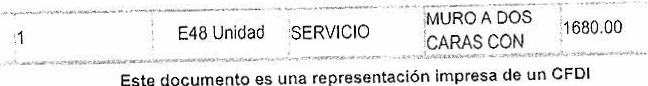 E48 Unidad1	de servicio	SERVICIO!MOLDURAS DE.MADERA	6087.00i1NSTALADASf3087.00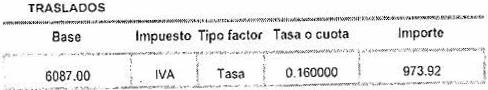 Nombre emisor:JOSE DE JESUS RAMOS REYESFolio fiscal:	2165F90A-AA70·47A8-A2A2    -EEODED385097RFC emisor: ·RARJ641225LY4No. de serie del CSD:00001000000306641722Nombre receptor:MUNICIPIO SAN JUAN DE LOS LAGOSLugar, fecha y hora de emisión:	47420 2017-09-0619:18:09RFC receptor: Uso CFDI:MSJ871101CKAG03 Gastos en generalEfecto de comprobante:Folio y  serie:1  Ingreso311Régimen fiscal:	612 Personas Físicas con ActividadesEmpresariales y ProfesionalesCve del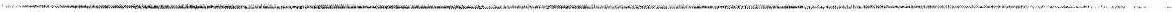 oroductolservicio	No.idontlfic<lción	C"ntidod	Clave unidad	Unldnd	Descripción	Valor unitario	lmpottc	DescuentoSeNicios de apoyo para la construcciónde seNicio	:PANEL DE YESO,STO--- -··--··t  - .---··TRASLADOSBase	Impuesto Tipo fact or   Tasa o cuota	Importe:-·- ----··· -,----¡··--·---··· ·-····---: 1680.00•· "'! IVA     f     Tas.1.....     ..	.... 0..1...6-0-·0-0.0....	268.8072101500SeNicios de apoyo para la construcciónE48 Unidadde seNicio	·sERVICIOENTREPAÑOSCON PANEL DE   1260.00Y ESO STO. ....'(B_AÑO L1260.00TRASLADOSBase	Impuesto Tipo factor  Tnsa o cuota	Importe;-··---····-- ..·-·-r·· ., ··-·..-¡-··-..-·---·.. ·¡ -··-····- ·-·-.........t260.00	IVA    l..Tas': - . 0 160000    •	01.   •o72101500Servicios de apoyo para la construcciónE48 Unidadde seNicio	SERVICIO:PINTURA.VINILICA	'3980.00'APLICADA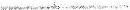 3980.00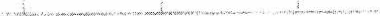 TRA SLADOSBase3960.00.I.m.._p.u-es-to..rT-ip..o..-fa..c.t.o·r-:-·T.asa _o c.._uo.t_a    ..... .. IVA	Tasa	0.160000lmpotte636.80Moneda:	MXN Peso Mexicano	Subtotal :	$	64.299.00Forma de pago:	03 Transferencia electrónica	Impuestos  Trasladadosde fondosMétodo de pago:	PUE Pago en una solaexhibiciónEste documento es una representación impresa de un CFDIPagina 2 de 3Nombre em:sor:	JOSE DE JESUS RAMOS REYESFolio fiscal:	2165F90A-AA 70·47A8-A2A2-EI=UU\:U JMhUY tRFC.emisor:Nombre receptor:RARJ641225LY4MUNICIPIO SAN JUAN DE LOS LAGOSNo. de serie del CSD:Lugar, fecha y hora de emisión:0000100000030664172247420 2017-09-0619:18 :09RFC receptor:MSJ871101CKAEfecto de comprobante:	!IngresoUso CFDI:G03 Gastos en general	Folio y  serie:Régimen fiscal:311612 Personas Fisicas con ActividadesEmpresariales y ProfesionalesTota 1 eon letra:SETENTA Y CUATRO MIL QUINIENTOS OCHENTA Y SEIS MXN. 841100Sello digital ctel CFDI:fhlcZgqt4vKK Ju70SpSaa955 1w060udpyvl1Ks+oPjxGy pHYwn86 1TLXzoqiTLQDDWTX nDP.INlqUkwFwp!Wm+7p+de27HR/N5mOt>HZpH 1NjiLPimdi003cCfcchp63oi2W5viCSY7qn9SLMBb zx3vFa301TS7Y3rWNzlp lwBc4U=Sello digital del SAT: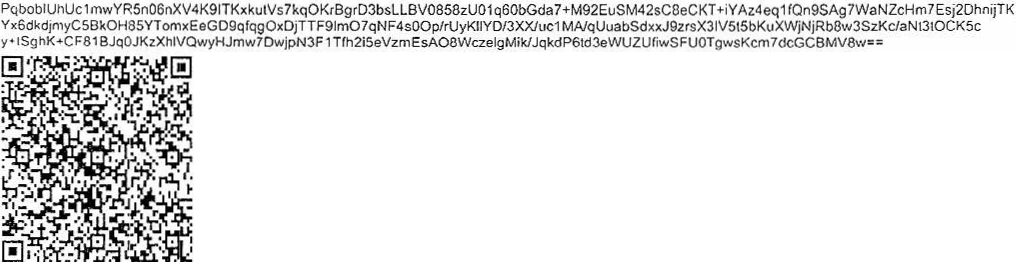 Cadena Originaldel complemento de certificación digitaldel SATII1.112165F90A-AA70-4 7A8 A2A2 EEODED38509712017 -09-06T 19:35:481SAT970701NN31fhiCZgqt4vKKJu70SpSaa9551w060udpyvUKs ·oPxGypHYwn861TLXzoqi   TLQDDWTXnDeiNiqUkwFwp8Ym+7p+de27HRIN5m0bHZp     HINjiLPimdi003cCfcdip63of2WSv/CSY7qo9SLMBbzx3vFa301TS7Y3rVplwBC4U=)000010000004032587481JFolio fiscal:	2165F9DA·AA    70-47A8·A2A2-EEODED385097No.de serie delcertificado SAT	00001000000403258748Fecha y hora de certificac ión:	2017·09-06 19:35:46RFC del proveedor de certíficación:	SAT970701NN3Este documento es una representación impresa de un CFOI	Página 3 deNombre emisor:JOSE DE JESUS RAMOS REYESFolio fiscal:	8EF3BA54·3484·4093·B597·4496E724F2F9RFCemlsor: Nombre receptor: RFC receptor: Uso CFDI:RARJ641225LY4MUNICIPIO SAN JUAN DE LOS LAGOS MSJ871101CKAG03 Gastos en generalNo. de serie del CSD:Lugar, fecha y hora de emisión: Efecto de comprobante:Follo y serie:0000100000030664172247420 2017·09·06 19:57:43!Ingreso313Régimen fiscal:	612 Personas Físicas con ActividadesEmpresariales y ProfesionalesCvodolproducto/servicio	No. Identificación	Cantidad	Clave unidadconstrucciónUnidad	DescripciónLÁMPARAS 60 X60Valor unitario	Importe	DescuentoTRASLADOSBasoImpuesto Tlpo factor Tasa o cuotaImporte13660.00IVATasa0.1600002t88.80Moneda:Forma de pago:MXN Peso Mexicano03 Transferencia electrónicade fondosSubtotal:	$	,		3_0.,:5_55.00Impuestos TrasladadosMétodo de pago:	PUE Pago en una solaIVA	0.160000%  $ -----------4,888.80exhibiciónTotal con letra:TREINTA Y CINCO MIL CUATROCIENTOS CUARENTA Y TRES MXN,80/100Sello digital del CFOI:TOTAl:	$  -----------35,443 .80EsmldfoHGESOI5DnzuObbAPgMyEmFmEx2ppVmsrEIHGF2r1      RCqXJdx7DsYDCWOIP+nPt    LRiqaZQu/Oe4uOGt2UOwj40qRP56ueiXA     1OcyCLd9WIWphYRBM06+0aArEYAq4dJLHUa08WzxW5FdrWFxAbW7tPZuiBY   JXdPAjhkOY8;Sello digital del SAT:DmP44NNC3BOOERi+hrtcMrVHftBimoAfuMN3mFEsXgol6m7NYQy1     q4cuepoUuiWLdp2mXJN7 4hUuZEkQiGiQJBGVNeOVo56+vgEsA54CJBa+Dn141       7pZbXK ri1YOi3VqM/kqeOtKhM01TxpHvMoOqp3ipYVFHqZ31E4wbc1Pyl21miSw+wA55FOtnsYwsFp0+0n+p4EIOSNxXzbFUtfeXIVMBoiNeztTRKVBOjhaoduxtqw gjia9SVUN6SUtunRvxf+GSeqU/5arjoGFOjORnjHC5qhJR9AjxbplhOtmhuaiowW66dOOBBWNFuLGs3oSR601jX7usm7eMCV91nTo0;:[!}	• .I!J	Cadena Original del complemento de certificación digital del SATI11.118EF3BA54  ·3484·4093·B597·44B6E724F2F912017  ·09·06T20:08  :281SAT97070t     NN31EsmldfoHGES0150nzuObbAPgMyEmFmEx2ppVmsrEIHGF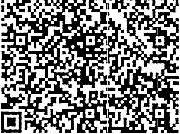 2r1RCqXJdx7DsYOCWOIP+nP1 LRiqaZQu/Oe4u0Gt2UOwj40qRP56ueiXA 1OcyCLd9WIWphYABM06.¡.QaArEYAq4dJLHUa08WzxW5FdrWFxAbW7tPZuiBY JXdPAJhkOYa ¡oooot oooooo40325B74811Follo fiscal:No. de serie del certificado SATFecha y hora de certificación:RFC del proveedor de certificación:8EF3BA54·3484·4093·B597 ·44B6E724F2F9000010000004032587482017·09·06 20:08:28SAT970701NN3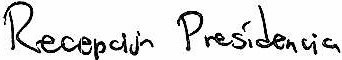 Este documento es una representación Impresa de un CFDI	Página 2 de 2Nombre emisor:	JOSE DE JESUS RAMOS REYESFollo fiscal:	8EF3BA54 3484-4093·B597·44B6E724F2F9RFC emisor: Nombre receptor: RFC receptor : Uso CFDI:RARJ641225LY4MUNICIPIO SAN JUAN DE LOS LAGOSMSJ871101CKAG03 Gastos en generalNo. de serie del CSD:Lugar, lecha y hora de emisión:Electo de comprobante:Folio y serie:0000100000030664172247420 2017·09·0619:57:43!Ingreso313Régimen fiscal:	612 Personas Fisicas con Actividades Empresariales y ProfesionalesConceptosCVedelproducto/servicio	No.lóentilicacl6n	canUóad	Clavo unidad	Unidad	Descripción	Valor unitar o	Importe	Descuento72101500	E48 Unidad	MOLDURA DEServicios de	de servicio	SERVICIO	MADERA	6295.00	6295.00apoyo para la	INSTALADAconstrucción72101500	E48 Unidad	DESMANTELARServicios de	de servicio	SERVICIO	SENEFAS, LIJAR 2920 OO	2920.00apoyo para la	Y SELLAR	.construcción	CANTERA72101500	E48 Unidad	PINTURAServicios de	de servicio	SERVICIO	VINILICA	5775.00	5775.00apoyo para la	APLICADAconstrucción72101500	E48 Unidad	TRECE PIEZASServicios de	de servicio	SERVICIO	DE PLAFÓN	1885.00	1885.00apoyo para la	INSTALADASconstrucción72101500	E48 Unidad	SUMINISTRO    EServicios de	de servicio	SERVICIO	INSTALACIÓN	13680.00	13680.00apoyo para la	DE SEISEste documento es una representación Impresa de un CFDI	Página 1 de 2Nombre emisor: RFC emisor: Nombre  receptor: RFC receptor: Uso CFDI:JOSE DEJESUS  RAMOS REYESRARJ641225LY4MUNICIPIO SAN JUAN DE LOS LAGOS MSJ871101CKAG03 Gastos en generalFolio fiscal:No. de serie del CSD:Lugar, fecha y hora de emisión:Efecto de comprobante: Folio y serie:Régimen fiscal:A 1154282·7E8F·4D3C·AC5C·1 FA46005BA28 0000100000030664172247420 2017-09·06 20:09:46!Ingreso314612 Personas Ffsicas con ActividadesEmpresariales y ProfesionalesConceptosCvedelproducto/servicio	No. Identificación	Cantidad	Clave unidad	Unidad	Descripción	Valor unitario	Importe	OescuenloTRASLADOSBose	Impuesto Tipo !actor  Tasa o cuota	Importe2960.00	IVA	Tasa	0.160000	473.60Moneda:	MXN Peso MexicanoSubtotal:	$	9 ,4 3 8- 00Forma de pago:03 Transferencia electrónica de fondosImpuestos TrasladadosIVA	0.160000%$.:_	__ ,	1..:.5.._10_.0_8_Método de pago:	PUE Pago en una solaexhibiciónTOTAL:s  	 	1o,94_a_.o_8_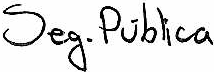 Este documento es una representación impresa de un CFDI	Página 1 de 2TRASLADOSBase17900.00Impuesto Tipo factor Tasa o cuotaIVA	Tasa	o. t 60000Importe2864 .00721015001680.00Página 1 de 3TRASLADOSBase6295.00Impuesto Tlpo factor  Taso o cuotaIVA	Tasa	0.160000Importe1007.20TRASLADOSBase2920.00Impuesto Tipo factor   Tesa o cuotaIVA	Tas	0.160000lmp<>r e467.20TRASLADOSBaso5775.00Impuesto Tipo factor  Tasa o cuotaIVA	Tasa	0.160000Importo924.00TRASLADOSBase1885.00Impuesto Tipo !actor  Tasa o cuotaIVA	Tasa	0.160000Importe301.6072101500E48 UnidadRESANES,RESANES,Servicios dede servicioSERVICIO	SENEFAS Y	4942.004942.00apoyo para laconstrucciónPINTURAAPLICADATRASLADOSBase4942.00Impuesto Tipo factor  Tasa o cuotaIVA	Tasa	0.160000Importo790.7272101500E48 UnidadOCHO PIEZASOCHO PIEZASOCHO PIEZASServicios dede servicioSERVICIO	lÁMPARA LEO    2960.002960.00apoyo para laconstrucciónDE 18wINSTALADASDE 18wINSTALADAS